2018中部(武汉)国际口腔展第一届羽毛球比赛活动通知为倡导健康中国的发展理念，促进中部五省口腔医务人员的交流，弘扬新时代口腔医务人员风采，经五省口腔医学会协商，决定在2018中部国际口腔展展会期间举办第一届羽毛球比赛活动。具体事项通知如下：一、活动主题：羽你携手   健康拥有  二、活动时间：2018年11月13—14日 三、活动地点：武汉国际博览中心A4馆四、参与单位：湖北省口腔医学会    湖南省口腔医学会   江西省口腔医学会安徽省口腔医学会    河南省口腔医学会   厂家代表队  五、承办单位：武汉英奇会展有限公司六、比赛项目：混双、男双、女双、男单、女单七、比赛人数：每单位各一个团体，一个团体共10人，男队员4人，女队员4人，领队1名，教练1名。队员原则上不兼项。八、比赛方法：六支球队先抽签分成甲、乙两组。采取小组循环赛，每组前两名出线进入半决赛。半决赛交叉对阵，甲组第一对阵乙组第二，乙组第一对阵甲组第二。半决赛和决赛为淘汰赛。比赛参考苏迪曼杯团体赛赛制，采取5盘三胜、三局两胜，局分为21分制。循环赛阶段无论是否已经分出胜负，都需要把5盘比赛进行完赛。半决赛和决赛阶段，若一方率先赢下三盘则比赛结束。比赛场地按照国际标准羽毛球场尺寸设置，一共2块；    4. 比赛用球由承办方提供，参赛者需自备球拍、队服。九、赛程及赛事安排：ABCDEF  6支参赛队伍6组队伍采取抽签分组，ABC队分入甲组，DEF队分入乙组。甲组循环：A队 VS  B队，B队 VS  C队，C队VS A队；乙组循环：D队 VS E队， E队VS F队， F队VS D队。小组赛结果按胜负比排名，若胜负比相同，则依次比较胜负关系（即若A队B队胜负比相同，但两队交手A队获胜，则A队排名位居B队之前）、净胜盘数和净胜局数。两组的前两名出线。    半决赛：A队 VS E队，B队 VS D队；冠军战：A队 VS  D队比赛场次安排如下表：十、奖项设置团体冠军      团体亚军      团体季军    最佳风貌奖    最佳组织奖    最佳拼搏奖十一、活动相关事宜：展会负责报销代表队所有成员往返车票(高铁二等座标准)；展会负责外省代表队宾馆住宿（12、13日两晚，两人一标间，酒店暂定）    3.  13、14号中午在展馆内提供午餐，其他费用自理；4. 为公平起见保证报名参赛的运动员是口腔医务人员，请各省口腔医学会于10月10日前提交团队每位运动员的信息资料(信息表见附录)，运动员认证后比赛现场会进行再次确认是否为本人；活动负责人：周城慧   15927273739（同微信）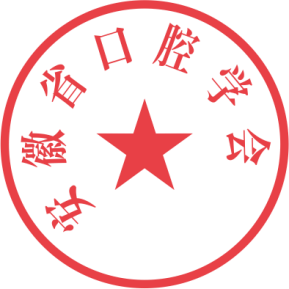 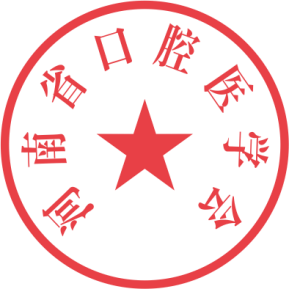 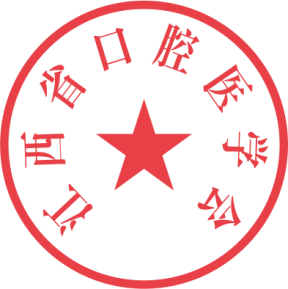 安徽省口腔医学会       河南省口腔医学会         江西省口腔医学会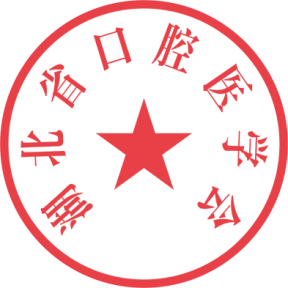 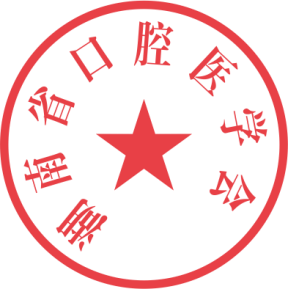 湖北省口腔医学会             湖南省口腔医学会附录：2018中部国际口腔展第一届羽毛球比赛人员信息表注：以上选项必填，如有虚报取消运动员参赛资格；提供本人近期照片，运动员认证后比赛现场会进行再次确认是否为本人；羽毛球比赛开幕式：08:45—09:20羽毛球比赛开幕式：08:45—09:20羽毛球比赛开幕式：08:45—09:20羽毛球比赛开幕式：08:45—09:20羽毛球比赛开幕式：08:45—09:20羽毛球比赛开幕式：08:45—09:20羽毛球比赛开幕式：08:45—09:20比赛时间对阵双方场次序号比赛场地主裁判员备注11月13日11月13日11月13日11月13日11月13日11月13日11月13日循环赛第一场09:30-12:00A 队 vs B 队（1-5）1号场循环赛第一场09:30-12:00D队 vs E 队（1-5）2号场循环赛第二场12:00-14:30B队 vs C队（6-10）1号场循环赛第二场12:00-14:30E队 vs F队（6-10）2号场循环赛第三场14:30-17:00A 队 vs C 队（11-15）1号场循环赛第三场14:30-17:00D队 vs F 队（11-15）2号场11月14日11月14日11月14日11月14日11月14日11月14日11月14日半决赛09:00-11:30A 队 vs E 队（16-20）1号场半决赛09:00-11:30D队 vs B 队（16-20）2号场决赛11:30-12:00混双（21）1号场决赛11:30-12:00男双（21）2号场决赛12:00-12:30女双（22）1号场决赛12:00-12:30男单（22）2号场决赛12:30-13:00女单（23）1号场羽毛球闭幕式:13:00—13:30羽毛球闭幕式:13:00—13:30羽毛球闭幕式:13:00—13:30羽毛球闭幕式:13:00—13:30羽毛球闭幕式:13:00—13:30羽毛球闭幕式:13:00—13:30羽毛球闭幕式:13:00—13:30姓名性别出生年月出生年月照片身高体重体重照片身份证号码身份证号码身份证号码照片工作单位工作单位工作单位照片工作岗位工作岗位联系方式联系方式中华口腔医学会会员号中华口腔医学会会员号中华口腔医学会会员号